HOMELESS ISSUES PARTNERSHIP, INC. Membership InvoiceJune 1, 2021 - May 31, 2022AGENCY/ORGANIZATION MEMBERSHIP - $50.00Agency/Organization: Address: City:	State:	Zip Code: Telephone Number:	Fax Number: Cell Phone Number:	Email Address: Voting MemberName: Title: Authorized Signature:	Date: 	___________To be completed by HIP TreasurerCheck# 		Cash 	_____	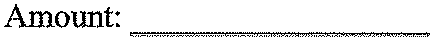 INDIVIDUAL MEMBERSHIP - $25.00Name: Address:          City:					State:		Zip Code:Telephone Number:	Fax Number:Cell Phone Number:	Email Address: Authorized Signature:	Date: 	_____To be completed by HIP TreasurerCheck# ____________	Cash ______		Amount: _________________	One vote per paid memberPLEASE MAKE CHECKS PAYABLE TO HOMELESS ISSUES PARTNERSHIP, INC.HOMELESS ISSUES PARTNERSHIP, INC.P.O. BOX 912CORPUS CHRISTI, TX 78403-0912